 Staj Yol Haritamız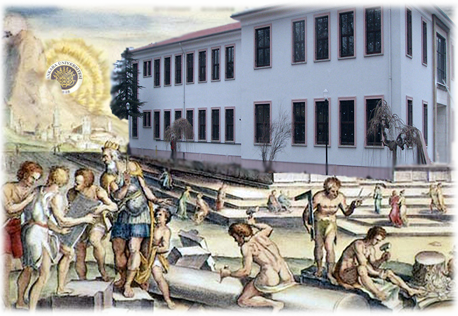 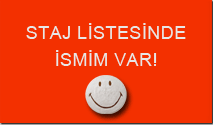 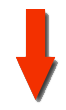 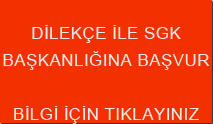 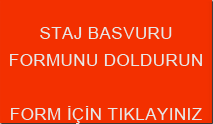 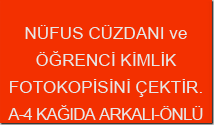 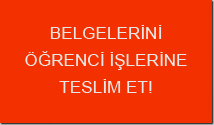 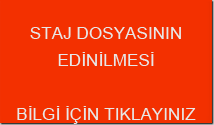 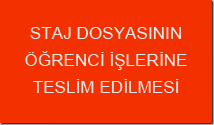 